МИНИСТЕРСТВО ПРОСВЕЩЕНИЯ РОССИЙСКОЙ ФЕДЕРАЦИИ‌Министерство образования Тверской области‌‌ ‌Администрация ЗАТО Солнечный‌​МКОУ СОШ ЗАТО Солнечный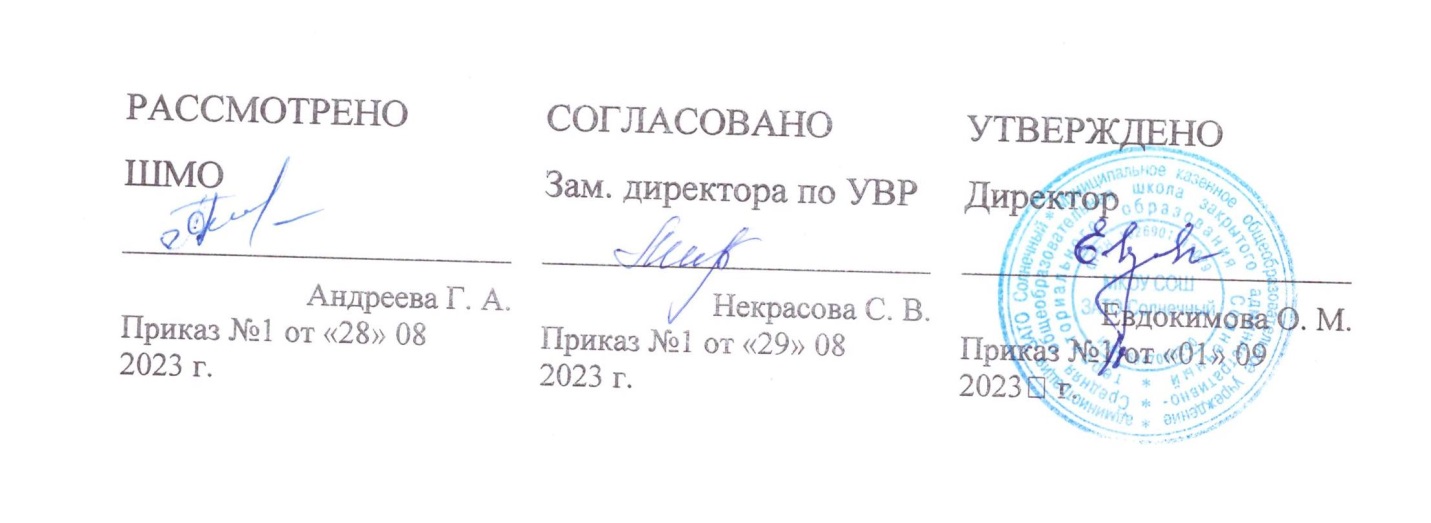 ‌РАБОЧАЯ ПРОГРАММА Факультативного занятия «Волонтерский отряд» для обучающихся 11 класса​п. Солнечный‌ 2023‌Планируемые результаты освоения обучающимися программы внеурочной деятельностиВ процессе обучения и воспитания собственных установок, потребностей в значимой мотивации на соблюдение норм и правил здорового образа жизни, формирования гражданской жизненной позиции у обучающихся формируются познавательные, личностные, регулятивные, коммуникативные универсальные учебные действия.Основная образовательная программа учреждения предусматривает достижение следующих результатов образования:личностные результаты — готовность и способность обучающихся к саморазвитию, сформированность мотивации к учению и познанию, ценностно-смысловые установки обучающихся школы, отражающие их индивидуально-личностные позиции, социальные компетентности, личностные качества; сформированность основ российской, гражданской идентичности;метапредметные результаты — освоенные обучающимися универсальные учебные действия (познавательные, регулятивные и коммуникативные);предметные результаты — освоенный обучающимися в ходе изучения учебных предметов опыт специфической для каждой предметной области деятельности по получению нового знания, его преобразованию и применению, а также система основополагающих элементов научного знания, лежащая в основе современной научной картины мира.Метапредметными результатами программы внеурочной деятельности по гражданско-патриотическому направлению «Инициатива» - является формирование следующих универсальных учебных действий (УУД):Регулятивные УУД:Определять и формулировать цель деятельности с помощью куратора (учителя).Проговаривать последовательность действий.Учить высказывать своё предположение (версию) на основе работы с материалом, учить работать по предложенному плану.Средством формирования этих действий служит технология проблемного диалога.Учиться совместно с куратором (учителем) и другими учениками давать эмоциональную оценку деятельности сверстников.Средством формирования этих действий служит технология оценивания достижений (успехов).Познавательные УУД:Делать предварительный отбор источников информации.Добывать новые знания: находить ответы на вопросы, используя дополнительные материалы, свой жизненный опыт и информацию, полученную на занятии.Перерабатывать полученную информацию: делать выводы в результате совместной работы со сверстниками.Преобразовывать информацию из одной формы в другую.Коммуникативные УУД:Умение донести свою позицию до других.Слушать и понимать речь других.Средством формирования этих действий служит технология проблемного диалога.Совместно договариваться о правилах общения и поведения и следовать им.Учиться выполнять различные роли в группе (лидера, исполнителя, критика).Средством формирования этих действий служит организация работы в парах и малых группах.В результате освоения программы обучающиеся будут знать:историю волонтерского движения в России и в мире;права и обязанности волонтеров,основные направления деятельности волонтерских отрядов,основные формы работы волонтеров,Обучающиеся будут уметь:организовывать и проводить различные мероприятия для соответствующих категорий нуждающихся в помощи;проводить акции, направленные на формирование здоровых  привычек;проводить профилактическую работу в школьном учреждении и в микрорайоне;аргументировано отстаивать свою позицию;адекватно общаться с учащимися и взрослыми, владеть нормами и правилами уважительного отношения;издавать агитационную печатную и видео продукцию;формировать собственное портфолио;принимать общечеловеческие ценности.Рабочая программа предусматривает развитие компетенций:ценностно-смысловыеобщекультурныеучебно-познавательныеинформационныекоммуникативныесоциально-трудовыекомпетенции личностного самосовершенствованияСодержание курсаВведение в курс «Твори добро» Из истории волонтерского движения в мире и России. Создание волонтерского отряда. Учащиеся узнают об истории волонтерского движения в России и за рубежом. Познакомятся с правами и обязанностями волонтеров. Разработают проект положения о волонтерском объединении, определят миссию волонтерского объединения, продумают направления работы и наметят план работы на год.Вредные привычкиБеседа о вредных привычках. Подготовка устного журнала о вредных привычках. Анкетирование учащихся по теме «Вредные привычки». Беседы о вреде алкоголя, табакокурения и наркомании. Что такое СПИД? Работа агитбригадыЗдоровый образ жизни Учащиеся изучат права ЗОЖ, оценят свой образ жизни в соответствии с ЗОЖ, проведут анкетирование и конкурс рисунков с обучающимися, для младших школьников организуют игры на переменах. Встреча с медицинским работником, с работником правоохранительных органов. Работа агитбригады.Милосердие – души усердие Обучающиеся определяют круг людей, нуждающихся в заботе и внимании - это дети с ограниченными возможностями, дети из малообеспеченных семей, пожилые люди. Волонтёры оказывают им адресную помощь, на практике реализуют знания, полученные ими в период подготовки. Работа агитбригады.Мой город Обучающиеся изучают достопримечательности посёлка, участвуют в уборке территории села. Создают презентации, рисунки и плакаты «Наш город», проект. Работа агитбригады. Подведение итогов за год.Учебно-тематический план№Название разделов, темыКол. часыКоличество часов (всего)Вводное занятие. История волонтерского движения в России и за рубежом. Права и обязанности.1Знакомство с основными документами, регламентирующими волонтерскую деятельность.1Примеры великих волонтеров. Мать Тереза и др. Информация о великих волонтерах.1Акция милосердия «Тепло серебряных сердец», посвященная Дню пожилого человека.1Акция милосердия «Тепло серебряных сердец», посвященная Дню пожилого человека.1Изготовление и распространение информационных буклетов «Великие волонтеры мира»1Изготовление и распространение информационных буклетов «Великие волонтеры мира»1Адреса милосердия. Создание базы деятельности волонтеров1Как быть уверенным в себе?1Умеем ли мы уважать себя?1Акция «Понятный интернет»1Акция «Понятный интернет»1Акция «Понятный интернет»1Умеем ли мы слушать?1Социально значимая акция для детей «Подарок», «Дети – детям»1Социально значимая акция для детей «Подарок», «Дети – детям»1Роль педагога в жизни каждого человека. Как должны относиться ученики к учителю1«Поделись улыбкою своей». Изготовление улыбок из бумаги.1Проблемно-ценностная дискуссия «Мы в ответе за тех, кого приручили». Культура содержания и этика взаимоотношения с животными1Экологический час: «Животные и птицы Красной книги Саратовской области».1Оформление «Большой  стены защиты домашних животных». Фото и  рассказ о домашних питомцах.1Акция «Помоги птицам».1Что я ищу в дружбе?1Как воздействует алкоголь на организм человека? Просмотр фильмов "За здоровый образ жизни".1Что мы знаем о психологическом здоровье человека?1Социально значимое мероприятие по сбору вещей для нуждающихся  детей «Дети – детям»1Как быть уверенным в себе?1Умеем ли мы уважать себя?1Почему мы конфликтуем?Как вести себя в конфликте?Социально значимое мероприятие. «Малышок» развлекательное мероприятие в детском саду.1Социально значимое мероприятие. «Малышок» развлекательное мероприятие в детском саду.1Благотворительная акция: "Ветеран живет рядом". Изготовление писем и открыток ветеранам. Поздравления ветеранов.1Акция «Дети – детям». Подведение итогов.1Итого34